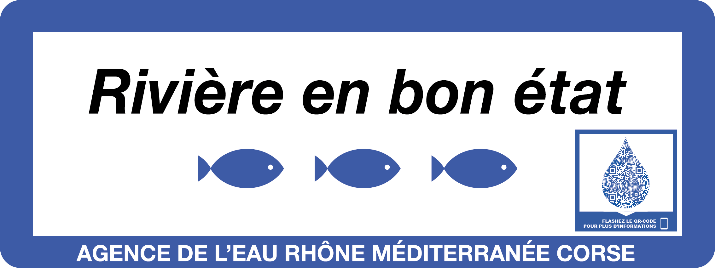 DISTINCTION ECOLOGIQUE« RIVIERE EN BON ETAT »Eléments nécessaires à la constitution du dossier DE CANDIDATUREL’agence de l’eau organise l’opération de communication « rivière en bon état ». Elle s’adresse aux structures gestionnaires de rivières désireuses de faire connaitre le bon état des rivières et les actions entreprises pour reconquérir leur qualité. Ce document répertorie les renseignements nécessaires à la constitution du dossier de candidature.Les contacts* Nom / Prénom / Adresse / E-Mail / Téléphone du responsable du dossierSi différent* Nom / Prénom / Adresse / E-Mail / Téléphone du correspondant technique pour les données Le descriptif du tronçon * Nom de la rivière / portion concernée (délimitations géographiques)* Carte avec délimitations / annotations * Coordonnées géographique X Y du tronçon concerné en précisant le système de projection utiliséDonnées disponibles* Liste des stations de mesure sur le tronçon concerné (code national et nom)* Description des éventuelles données acquises hors des suivis de l’agence de l’eau (éléments de qualité et périodes disponibles, états écologiques annuels déterminés à partir de ces éléments de qualité). Les données élémentaires (analyses physico-chimiques et listes faunistiques ou floristiques) absentes de la banque de données de l’agence devront être fournies.L’équilibre quantitatif * Description des pressions de prélèvement s’exerçant sur le tronçon concerné et de leur impact sur l’équilibre de la ressourceLa situation hydromorphologique* Description de la situation hydromorphologique (seuils et barrages, rectification des berges, digues…)La gouvernance* Description du mode de gouvernance de la rivière